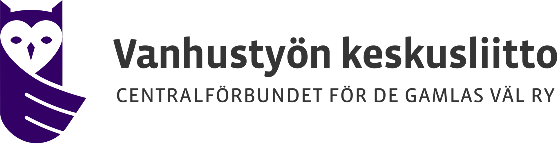 			JÄSENHAKEMUSVanhustyön keskusliiton hallitukselleMalmin kauppatie 2600700 HELSINKIs-posti: jasentoiminta@vtkl.fiYhteisömme hakee Vanhustyön keskusliitto - Centralförbundet för de gamlas väl ry:n jäsenyyttäYhteisömme hakee Vanhustyön keskusliitto - Centralförbundet för de gamlas väl ry:n jäsenyyttäYhteisömme hakee Vanhustyön keskusliitto - Centralförbundet för de gamlas väl ry:n jäsenyyttäYhteisömme hakee Vanhustyön keskusliitto - Centralförbundet för de gamlas väl ry:n jäsenyyttäYhteisömme hakee Vanhustyön keskusliitto - Centralförbundet för de gamlas väl ry:n jäsenyyttäYhteisömme hakee Vanhustyön keskusliitto - Centralförbundet för de gamlas väl ry:n jäsenyyttäYhteisömme hakee Vanhustyön keskusliitto - Centralförbundet för de gamlas väl ry:n jäsenyyttäYhteisömme hakee Vanhustyön keskusliitto - Centralförbundet för de gamlas väl ry:n jäsenyyttäYhteisömme hakee Vanhustyön keskusliitto - Centralförbundet för de gamlas väl ry:n jäsenyyttäYhteisömme hakee Vanhustyön keskusliitto - Centralförbundet för de gamlas väl ry:n jäsenyyttäYhteisömme hakee Vanhustyön keskusliitto - Centralförbundet för de gamlas väl ry:n jäsenyyttäYhteisömme hakee Vanhustyön keskusliitto - Centralförbundet för de gamlas väl ry:n jäsenyyttäYhteisömme hakee Vanhustyön keskusliitto - Centralförbundet för de gamlas väl ry:n jäsenyyttäYhteisömme hakee Vanhustyön keskusliitto - Centralförbundet för de gamlas väl ry:n jäsenyyttäYhteisöYhteisöOsoiteOsoitePostinumeroPostinumeroPostitoimipaikkaPostitoimipaikkaPostitoimipaikkaPostitoimipaikkaPostitoimipaikkaYhteisön kotikuntaYhteisön kotikuntaPuhelinPuhelinPuhelinVanhustyön keskusliitosta tulevan kirjepostin ja sähköpostitiedotteiden lähetysosoite:Vanhustyön keskusliitosta tulevan kirjepostin ja sähköpostitiedotteiden lähetysosoite:Vanhustyön keskusliitosta tulevan kirjepostin ja sähköpostitiedotteiden lähetysosoite:Vanhustyön keskusliitosta tulevan kirjepostin ja sähköpostitiedotteiden lähetysosoite:Vanhustyön keskusliitosta tulevan kirjepostin ja sähköpostitiedotteiden lähetysosoite:Vanhustyön keskusliitosta tulevan kirjepostin ja sähköpostitiedotteiden lähetysosoite:Vanhustyön keskusliitosta tulevan kirjepostin ja sähköpostitiedotteiden lähetysosoite:Vanhustyön keskusliitosta tulevan kirjepostin ja sähköpostitiedotteiden lähetysosoite:Vanhustyön keskusliitosta tulevan kirjepostin ja sähköpostitiedotteiden lähetysosoite:Vanhustyön keskusliitosta tulevan kirjepostin ja sähköpostitiedotteiden lähetysosoite:Vanhustyön keskusliitosta tulevan kirjepostin ja sähköpostitiedotteiden lähetysosoite:Vanhustyön keskusliitosta tulevan kirjepostin ja sähköpostitiedotteiden lähetysosoite:Vanhustyön keskusliitosta tulevan kirjepostin ja sähköpostitiedotteiden lähetysosoite:Vanhustyön keskusliitosta tulevan kirjepostin ja sähköpostitiedotteiden lähetysosoite:YhteyshenkilöYhteyshenkilöSähköpostiosoiteSähköpostiosoiteOsoiteOsoitePostinumeroPostinumeroPostitoimipaikkaPostitoimipaikkaPostitoimipaikkaPostitoimipaikkaPostitoimipaikka/2020Paikka ja aikaPaikka ja aikaPaikka ja aikaPaikka ja aikaPaikka ja aikaPaikka ja aikaPaikka ja aikaPaikka ja aikaPaikka ja aikaPaikka ja aikaPaikka ja aikaAllekirjoitusAllekirjoitusAllekirjoitusAllekirjoitusAllekirjoitusAllekirjoitusAllekirjoitusAllekirjoitusAllekirjoitusAllekirjoitusAllekirjoitusOlkaa hyvä ja liittäkää jäsenhakemukseen yhdistyksen / säätiön rekisteriote ja säännöt. Toivomme myös saavamme kotisivulinkin, esitteen tai muuta materiaalia yhteisöstänne ja/tai sen toimintayksiköistä. Lisätietoja: jasentoiminta@vtkl.fi (www.vtkl.fi)Olkaa hyvä ja liittäkää jäsenhakemukseen yhdistyksen / säätiön rekisteriote ja säännöt. Toivomme myös saavamme kotisivulinkin, esitteen tai muuta materiaalia yhteisöstänne ja/tai sen toimintayksiköistä. Lisätietoja: jasentoiminta@vtkl.fi (www.vtkl.fi)Olkaa hyvä ja liittäkää jäsenhakemukseen yhdistyksen / säätiön rekisteriote ja säännöt. Toivomme myös saavamme kotisivulinkin, esitteen tai muuta materiaalia yhteisöstänne ja/tai sen toimintayksiköistä. Lisätietoja: jasentoiminta@vtkl.fi (www.vtkl.fi)Olkaa hyvä ja liittäkää jäsenhakemukseen yhdistyksen / säätiön rekisteriote ja säännöt. Toivomme myös saavamme kotisivulinkin, esitteen tai muuta materiaalia yhteisöstänne ja/tai sen toimintayksiköistä. Lisätietoja: jasentoiminta@vtkl.fi (www.vtkl.fi)Olkaa hyvä ja liittäkää jäsenhakemukseen yhdistyksen / säätiön rekisteriote ja säännöt. Toivomme myös saavamme kotisivulinkin, esitteen tai muuta materiaalia yhteisöstänne ja/tai sen toimintayksiköistä. Lisätietoja: jasentoiminta@vtkl.fi (www.vtkl.fi)Olkaa hyvä ja liittäkää jäsenhakemukseen yhdistyksen / säätiön rekisteriote ja säännöt. Toivomme myös saavamme kotisivulinkin, esitteen tai muuta materiaalia yhteisöstänne ja/tai sen toimintayksiköistä. Lisätietoja: jasentoiminta@vtkl.fi (www.vtkl.fi)Olkaa hyvä ja liittäkää jäsenhakemukseen yhdistyksen / säätiön rekisteriote ja säännöt. Toivomme myös saavamme kotisivulinkin, esitteen tai muuta materiaalia yhteisöstänne ja/tai sen toimintayksiköistä. Lisätietoja: jasentoiminta@vtkl.fi (www.vtkl.fi)Olkaa hyvä ja liittäkää jäsenhakemukseen yhdistyksen / säätiön rekisteriote ja säännöt. Toivomme myös saavamme kotisivulinkin, esitteen tai muuta materiaalia yhteisöstänne ja/tai sen toimintayksiköistä. Lisätietoja: jasentoiminta@vtkl.fi (www.vtkl.fi)Olkaa hyvä ja liittäkää jäsenhakemukseen yhdistyksen / säätiön rekisteriote ja säännöt. Toivomme myös saavamme kotisivulinkin, esitteen tai muuta materiaalia yhteisöstänne ja/tai sen toimintayksiköistä. Lisätietoja: jasentoiminta@vtkl.fi (www.vtkl.fi)Olkaa hyvä ja liittäkää jäsenhakemukseen yhdistyksen / säätiön rekisteriote ja säännöt. Toivomme myös saavamme kotisivulinkin, esitteen tai muuta materiaalia yhteisöstänne ja/tai sen toimintayksiköistä. Lisätietoja: jasentoiminta@vtkl.fi (www.vtkl.fi)Olkaa hyvä ja liittäkää jäsenhakemukseen yhdistyksen / säätiön rekisteriote ja säännöt. Toivomme myös saavamme kotisivulinkin, esitteen tai muuta materiaalia yhteisöstänne ja/tai sen toimintayksiköistä. Lisätietoja: jasentoiminta@vtkl.fi (www.vtkl.fi)Olkaa hyvä ja liittäkää jäsenhakemukseen yhdistyksen / säätiön rekisteriote ja säännöt. Toivomme myös saavamme kotisivulinkin, esitteen tai muuta materiaalia yhteisöstänne ja/tai sen toimintayksiköistä. Lisätietoja: jasentoiminta@vtkl.fi (www.vtkl.fi)Olkaa hyvä ja liittäkää jäsenhakemukseen yhdistyksen / säätiön rekisteriote ja säännöt. Toivomme myös saavamme kotisivulinkin, esitteen tai muuta materiaalia yhteisöstänne ja/tai sen toimintayksiköistä. Lisätietoja: jasentoiminta@vtkl.fi (www.vtkl.fi)Olkaa hyvä ja liittäkää jäsenhakemukseen yhdistyksen / säätiön rekisteriote ja säännöt. Toivomme myös saavamme kotisivulinkin, esitteen tai muuta materiaalia yhteisöstänne ja/tai sen toimintayksiköistä. Lisätietoja: jasentoiminta@vtkl.fi (www.vtkl.fi)